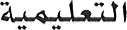 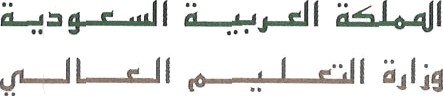 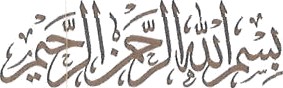 Kingdom of Saudi Ai•abiaMi nis t ry of hillier Etlucation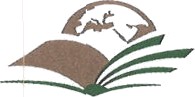 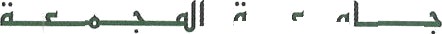 Majmaah	University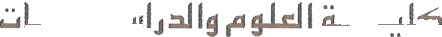 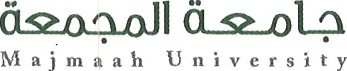 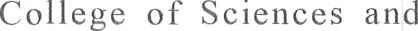 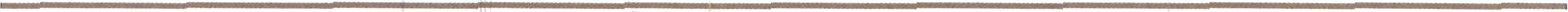 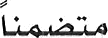 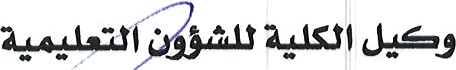 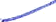 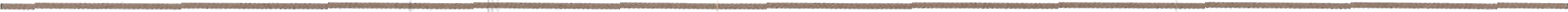 .J F El" IR. ‹	Lo   3 EE o .o Jo —	3 £ LI"   VI :‹J:zJLd› -- ll9/\F ¿	cLLa	o ££ :m.	—  ‹ a   szJuJJl ‹Lu	I AlKingdom of Saudi Arabia  -  P.O. Box 544 Hawtat Sudair J  1982 - Tel: 06 443007	- 06 4450565  -  Fax: 06 4430190Email : cshh@mu. edu. sa	www. mu.edu. sa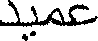 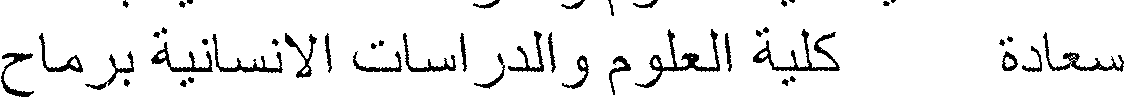 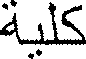 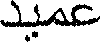 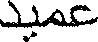 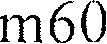 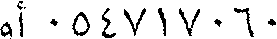 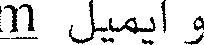 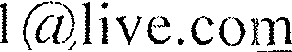 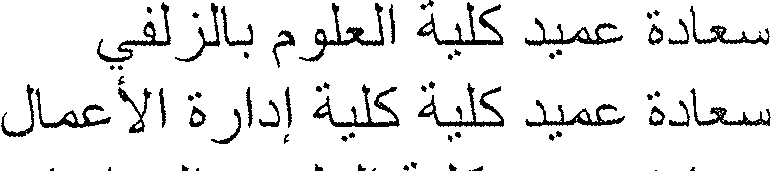 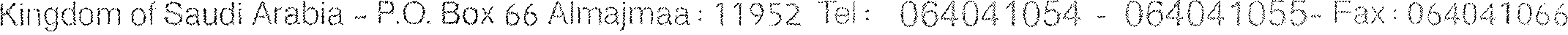 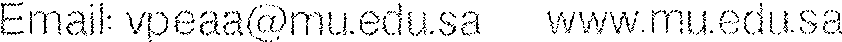 «. +º=ui c×»•Ji z+J••Ji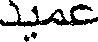 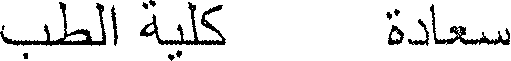 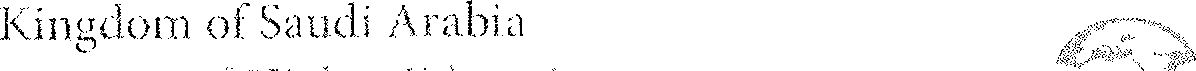 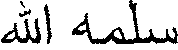 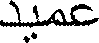 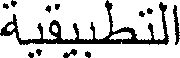 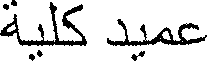 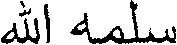 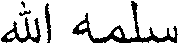 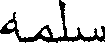 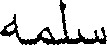 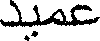 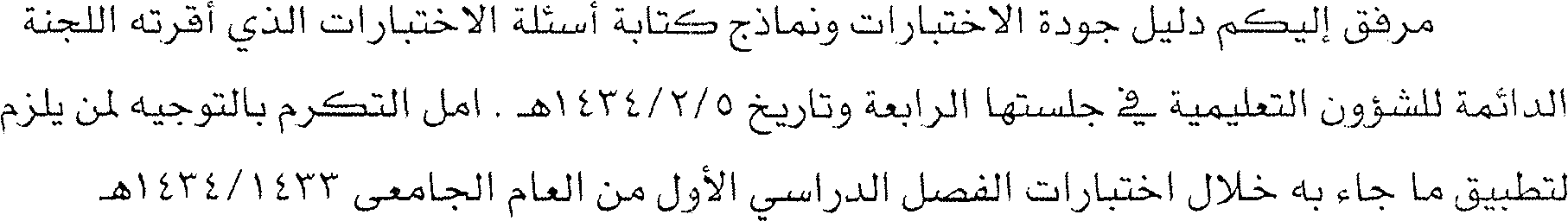 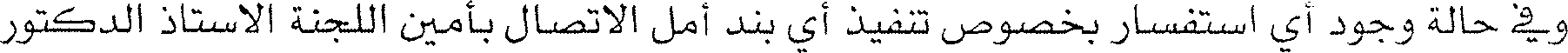 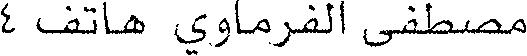 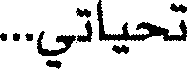 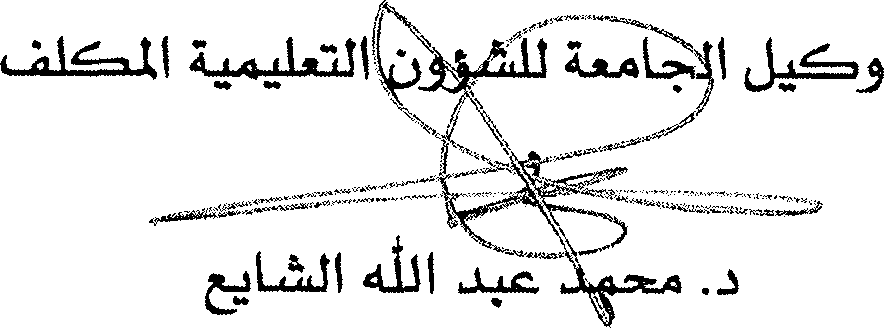 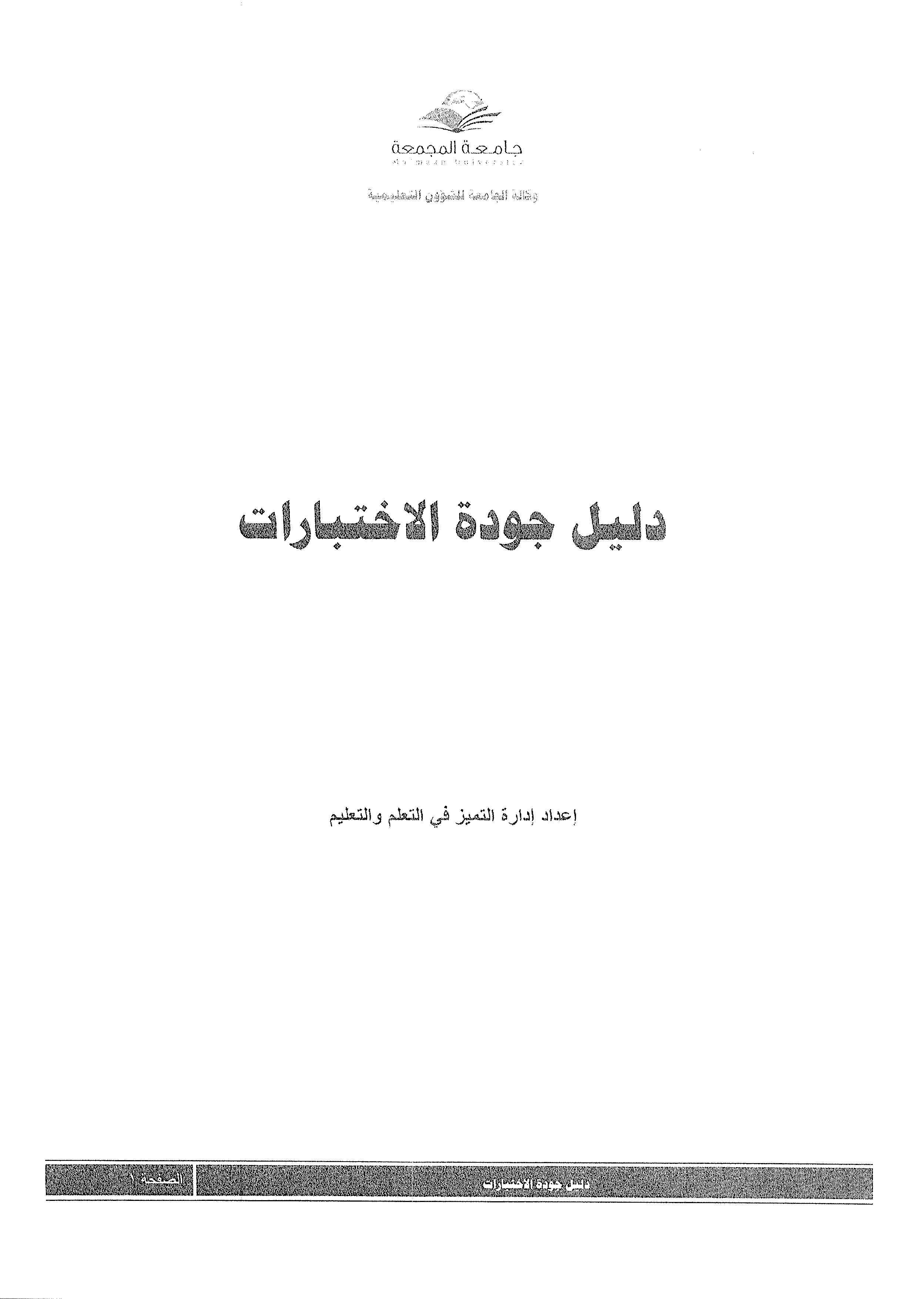 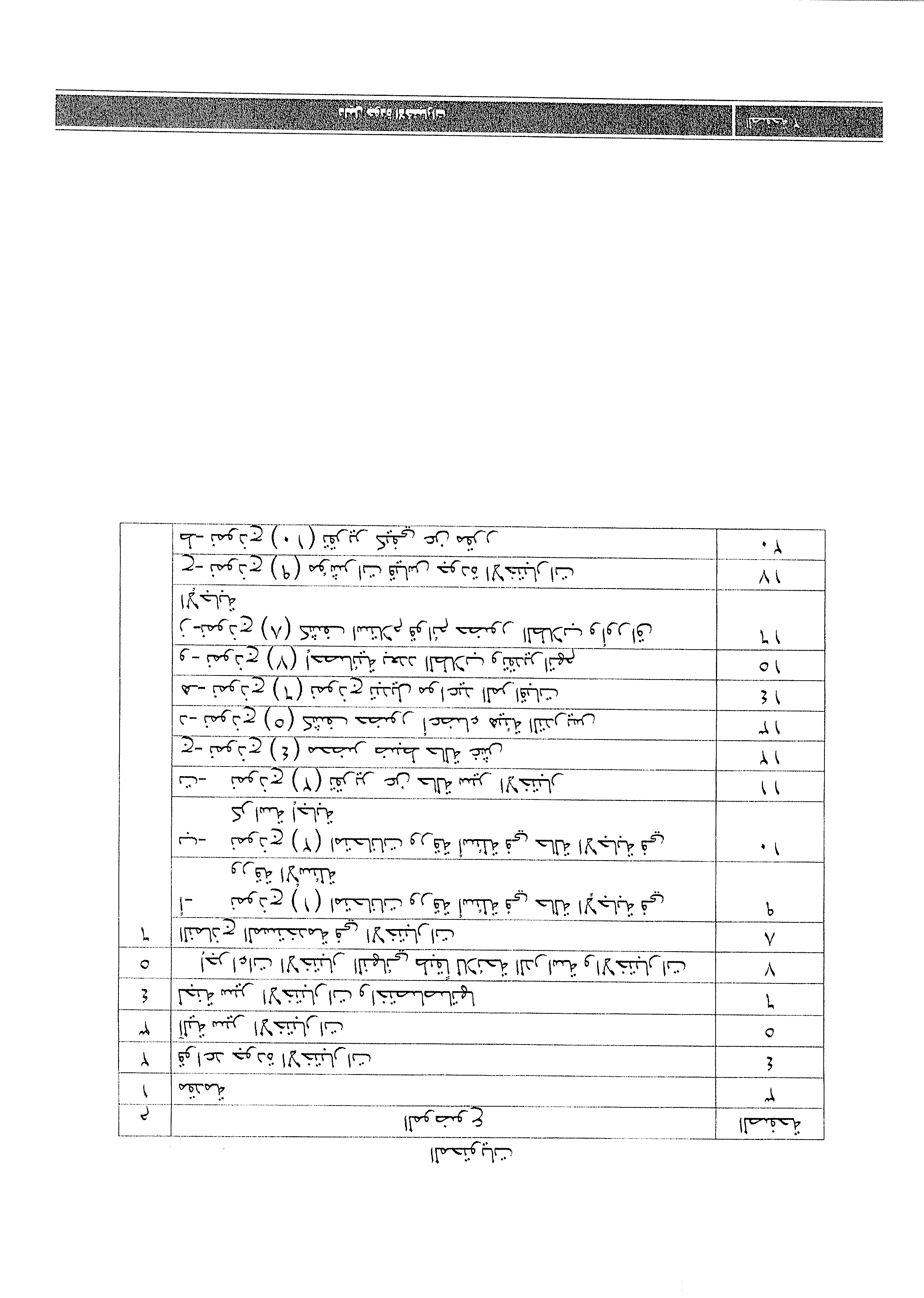 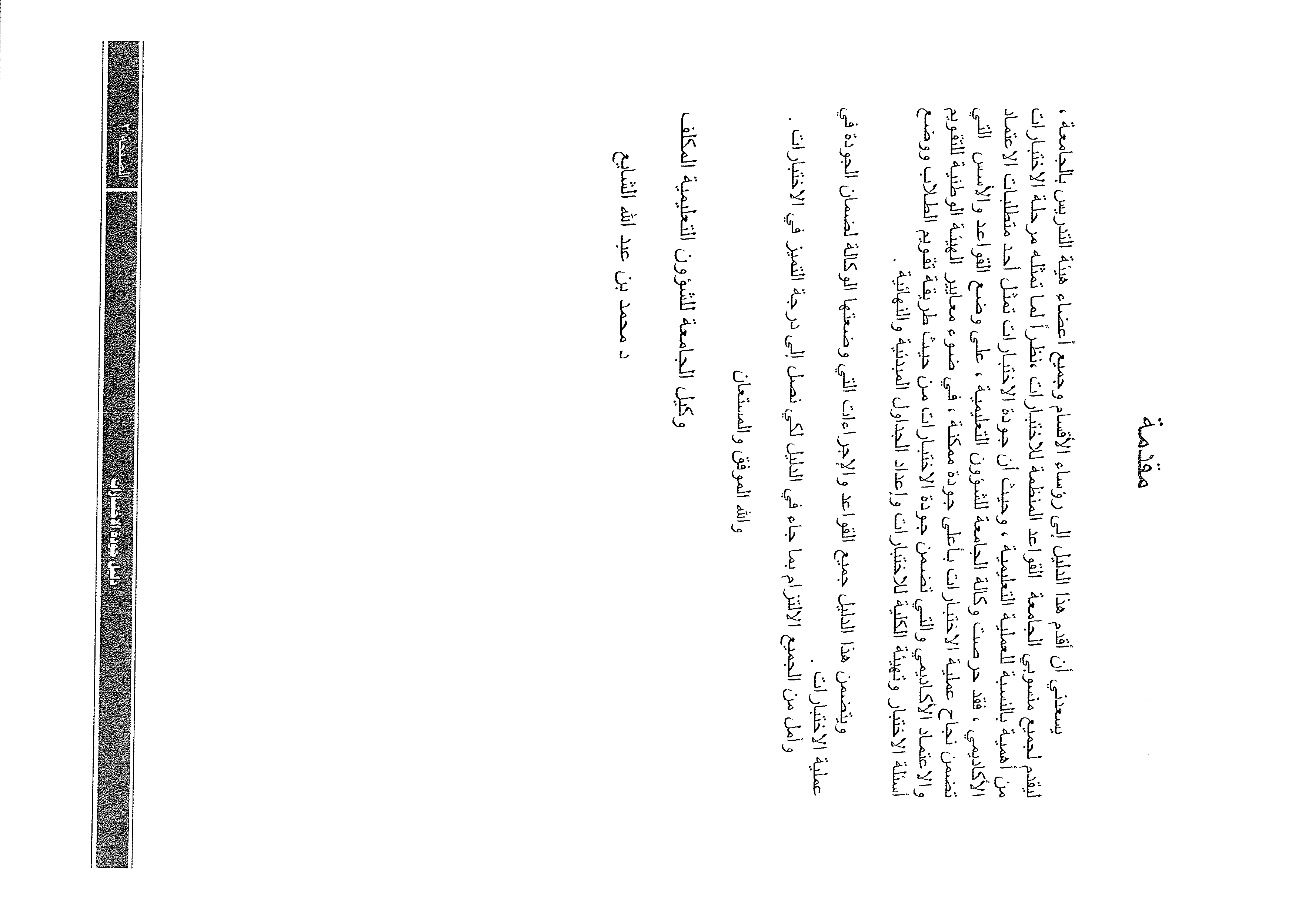 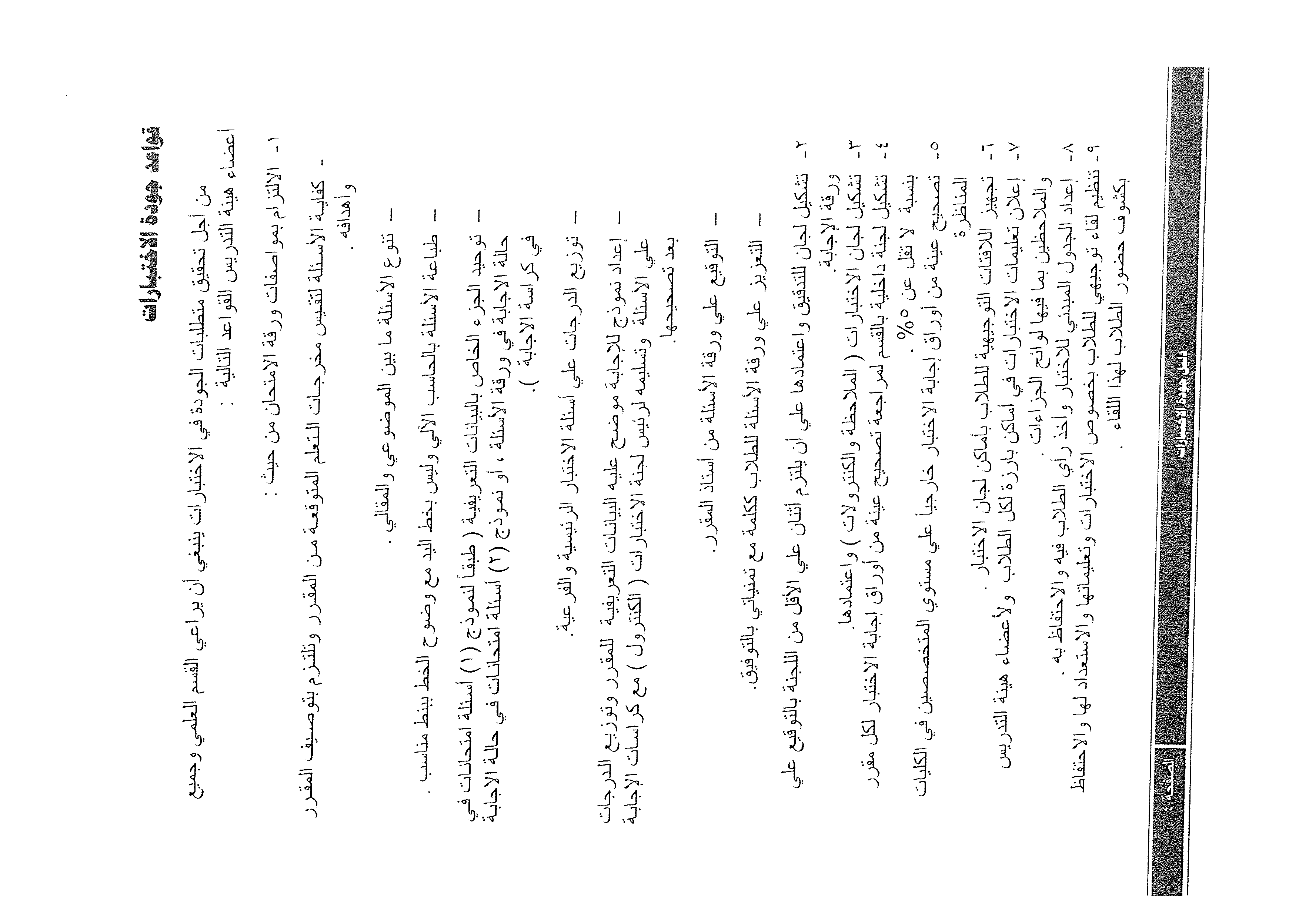 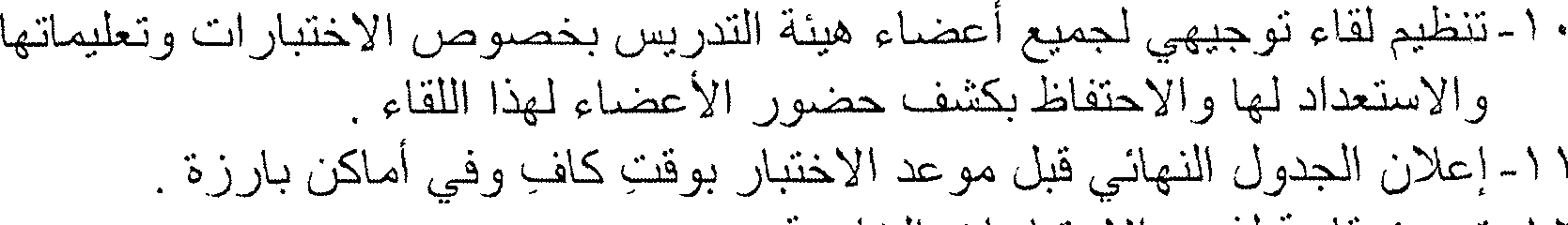 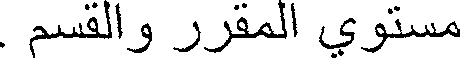 ¿,«	×xJJl	u«:«,› «»yt» ) ¿,«÷,, «»lqu÷«yl J±\	:¿=.i¿ll «³.¿«:¿j ¼t» ‹l²•) -1 ›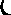 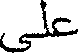 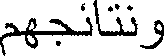 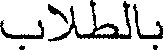 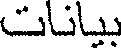 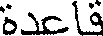 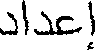 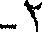 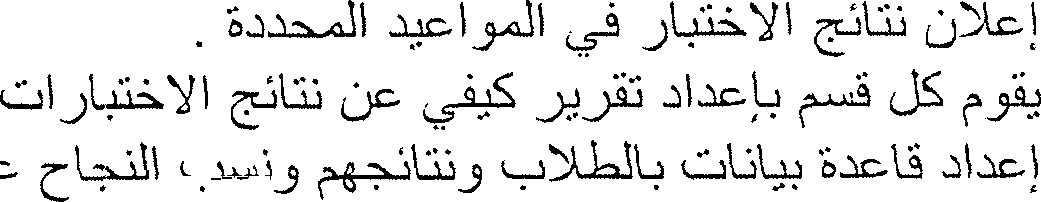 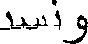 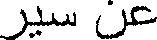 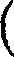 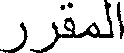 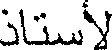 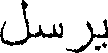 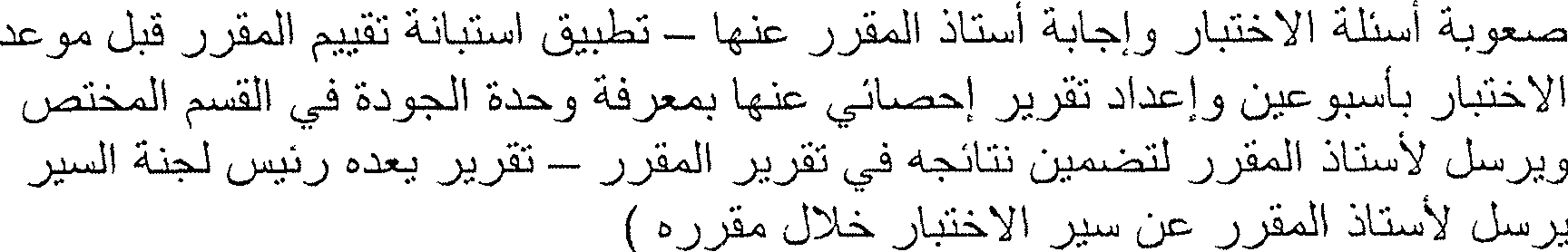 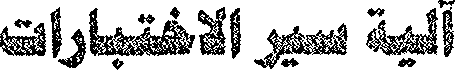 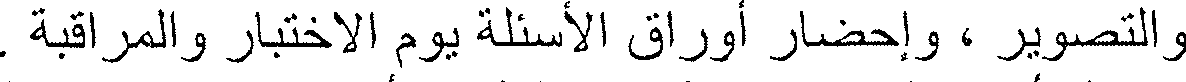 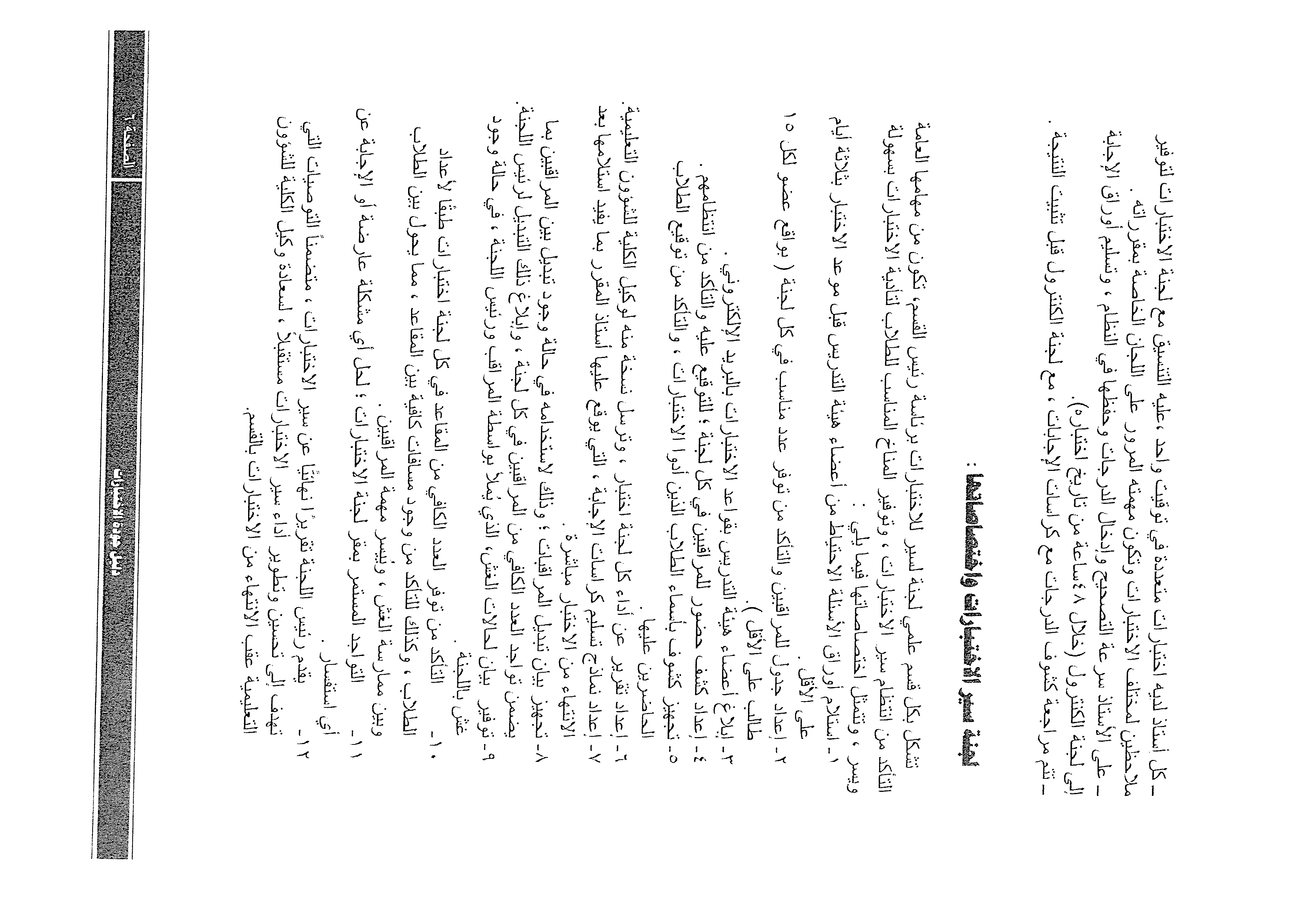 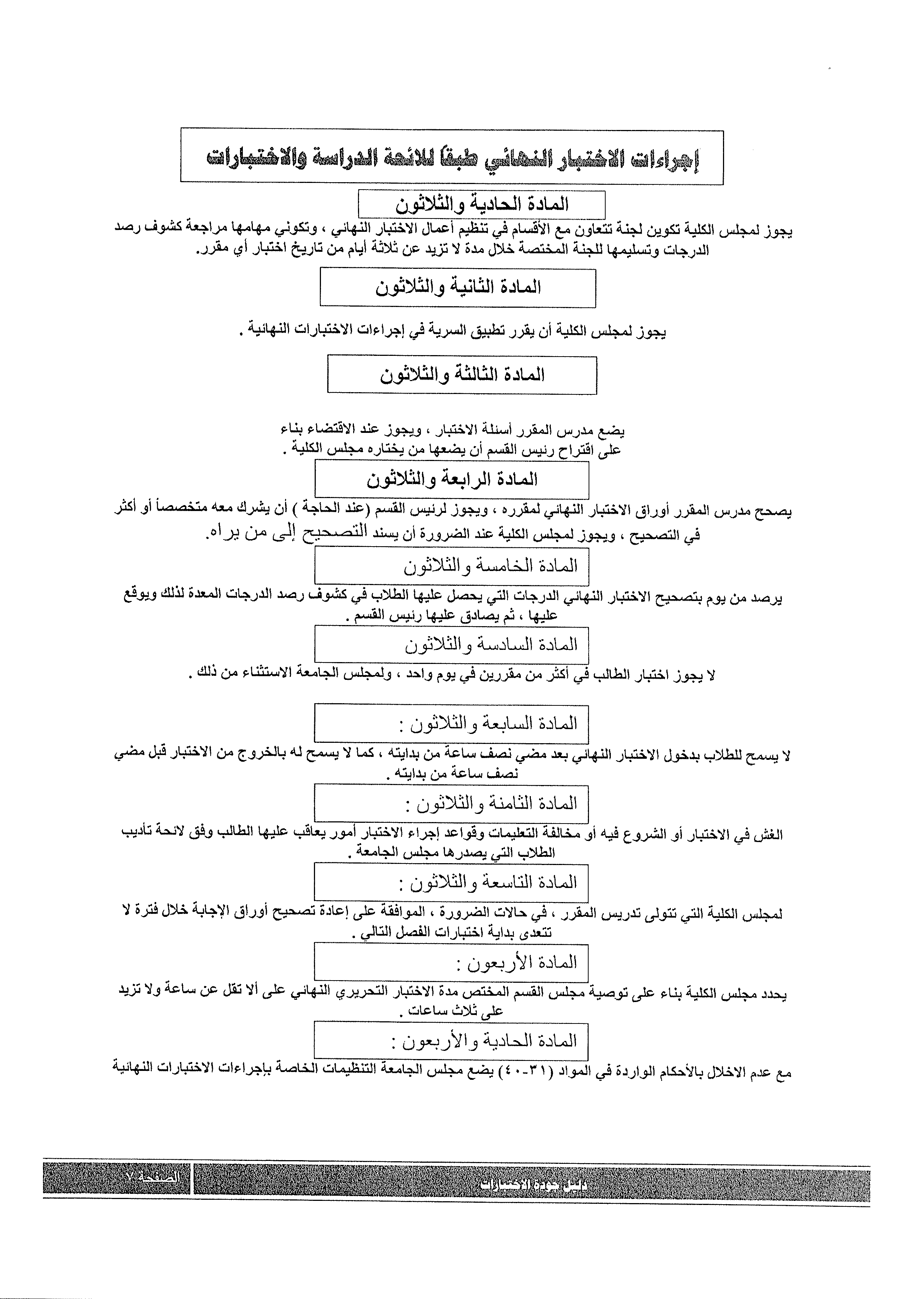 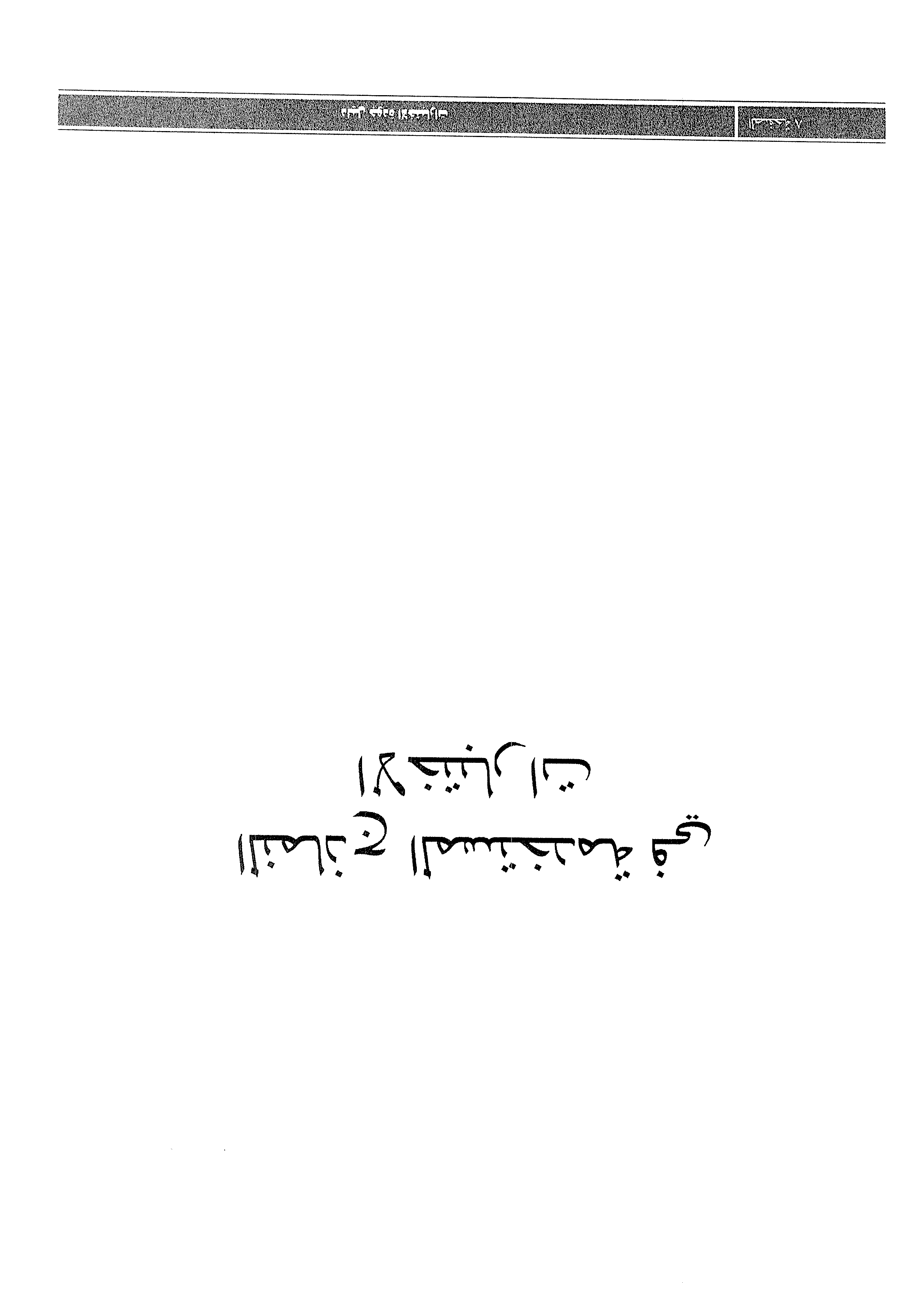 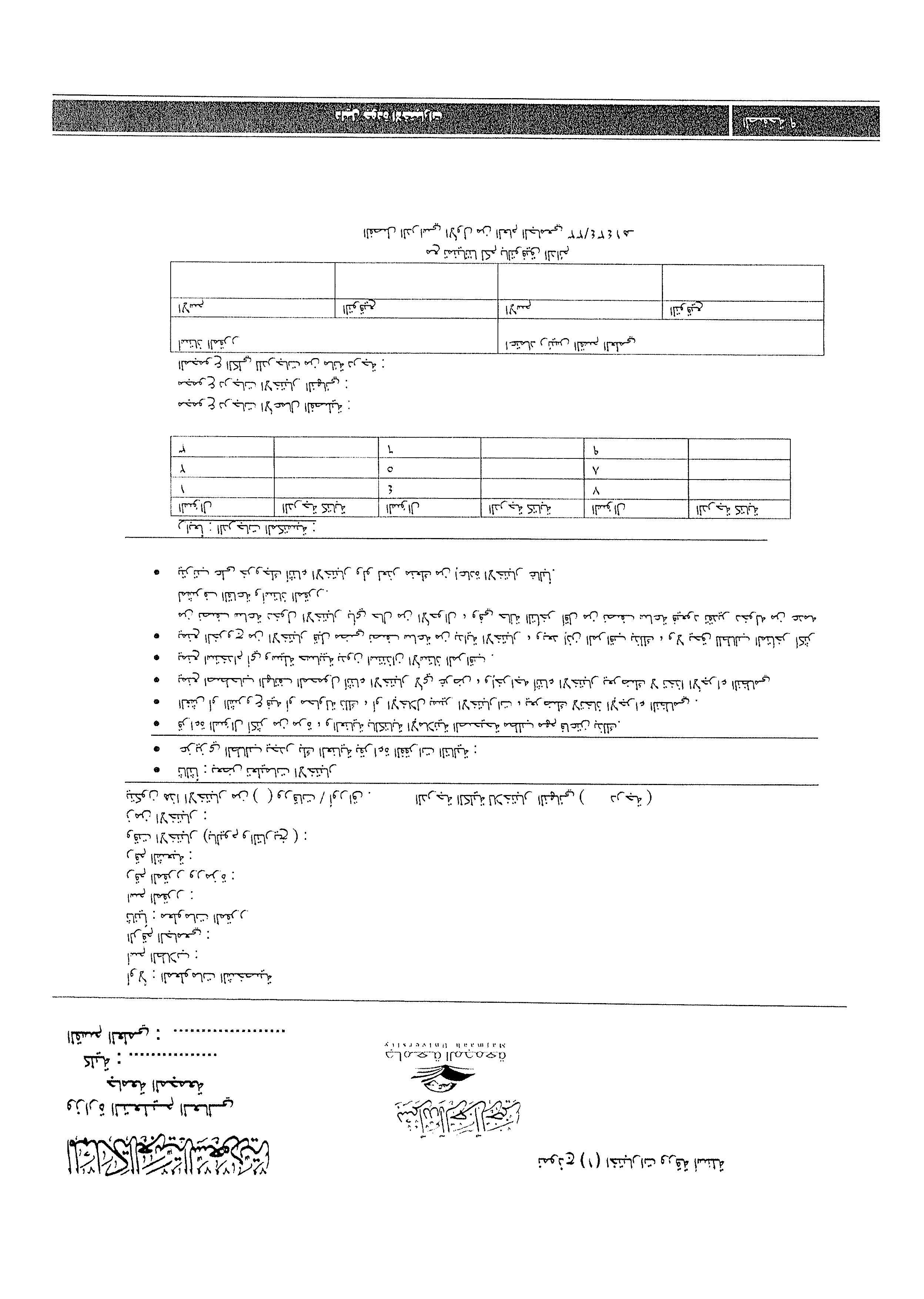 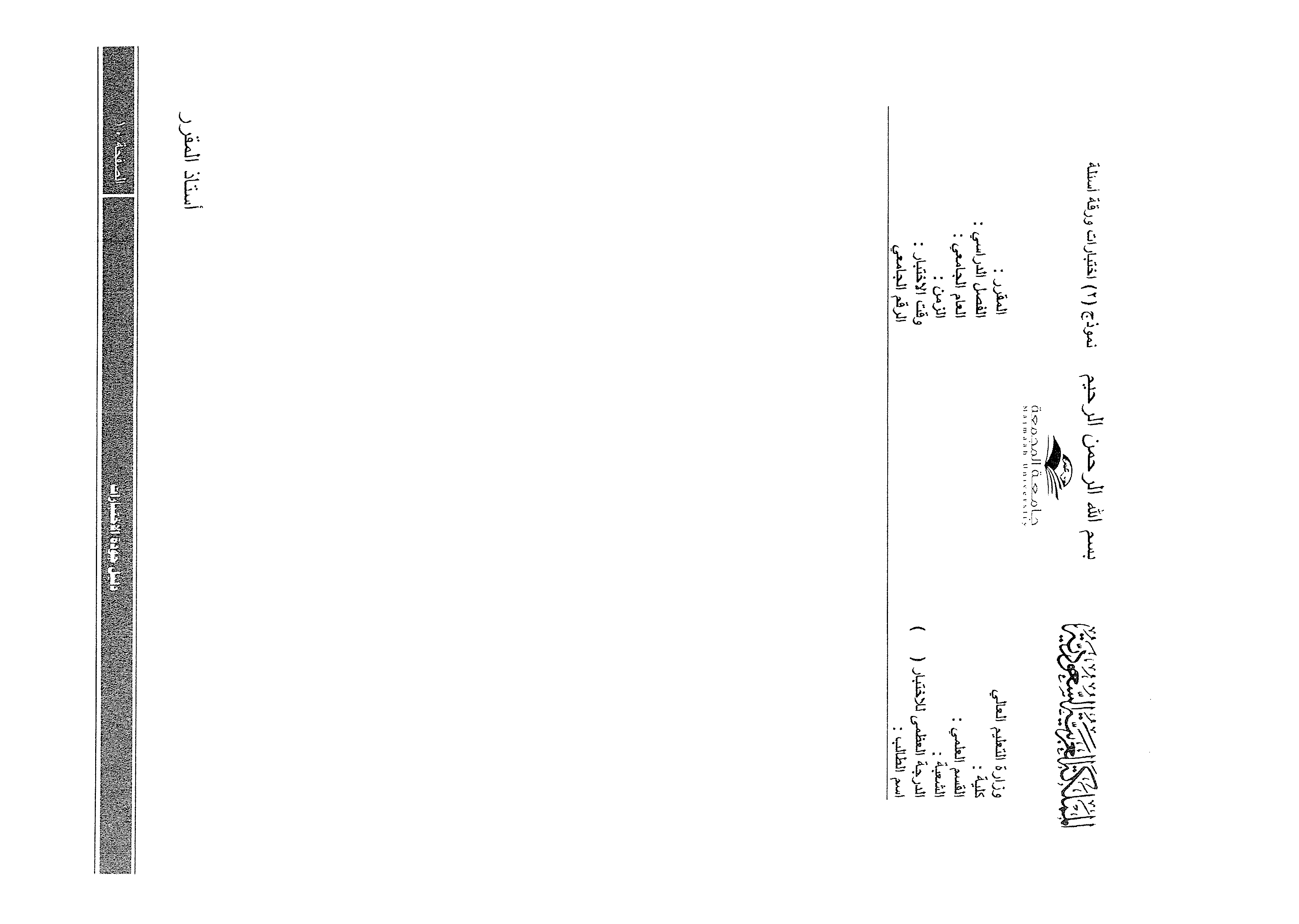 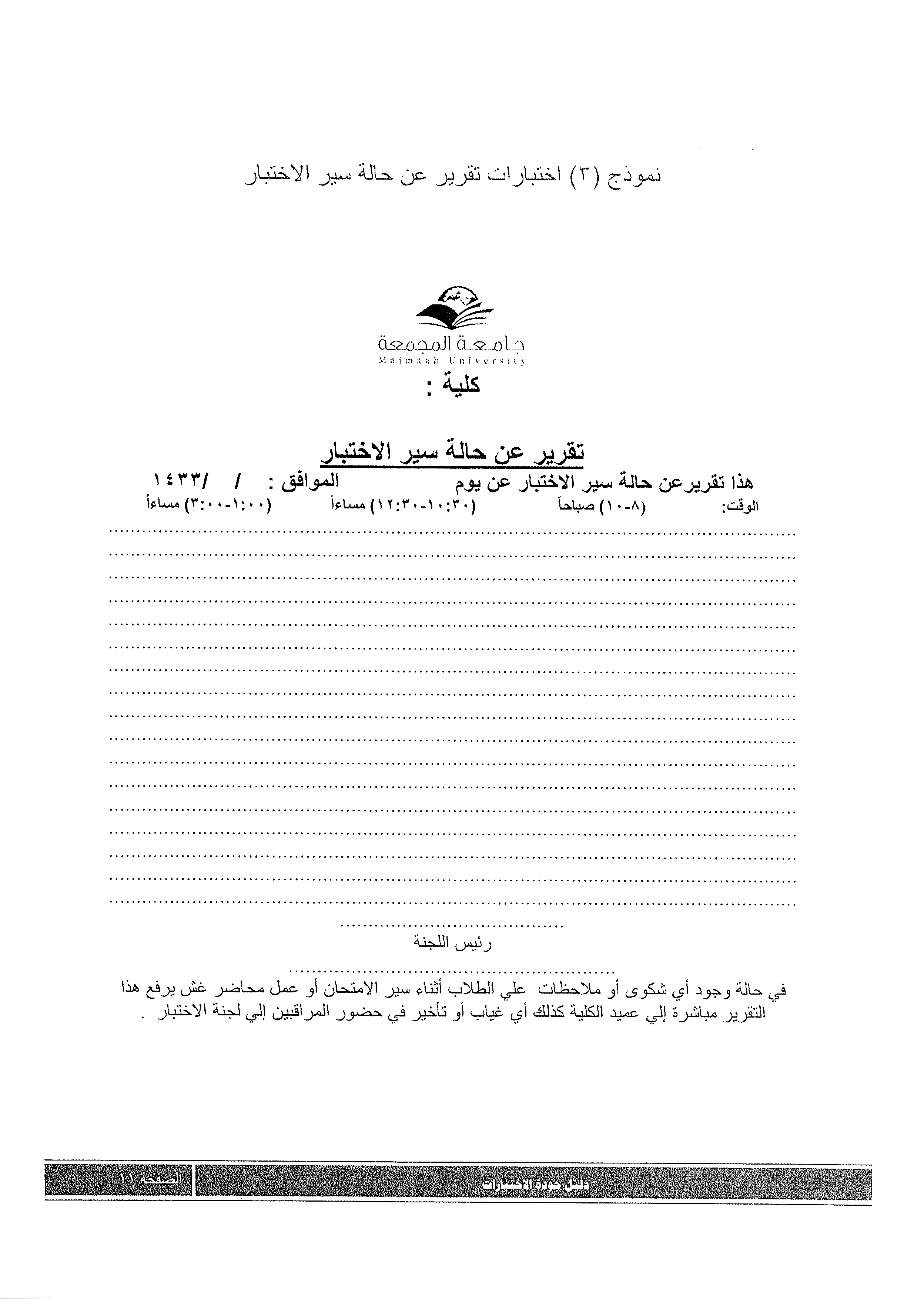 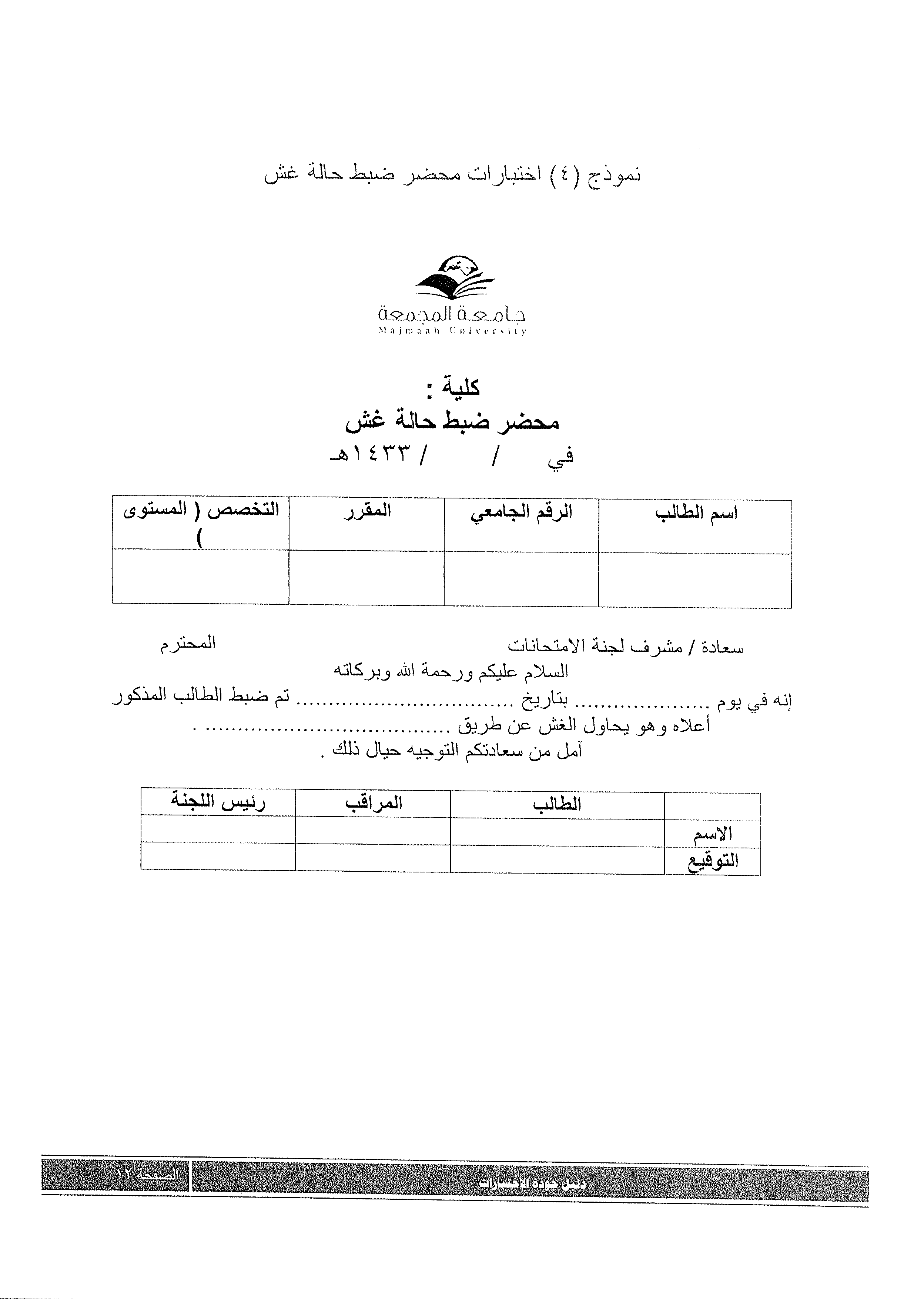 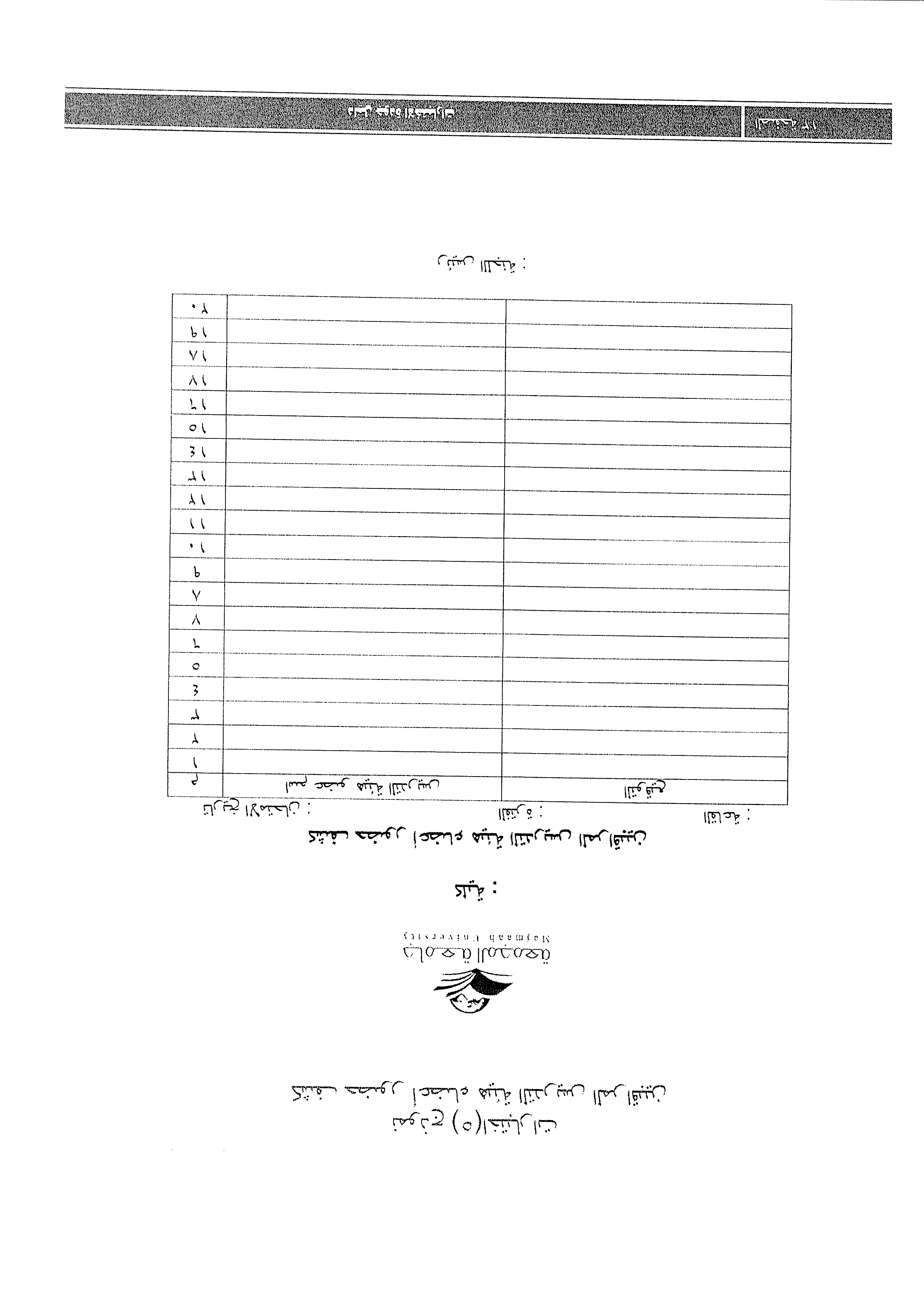 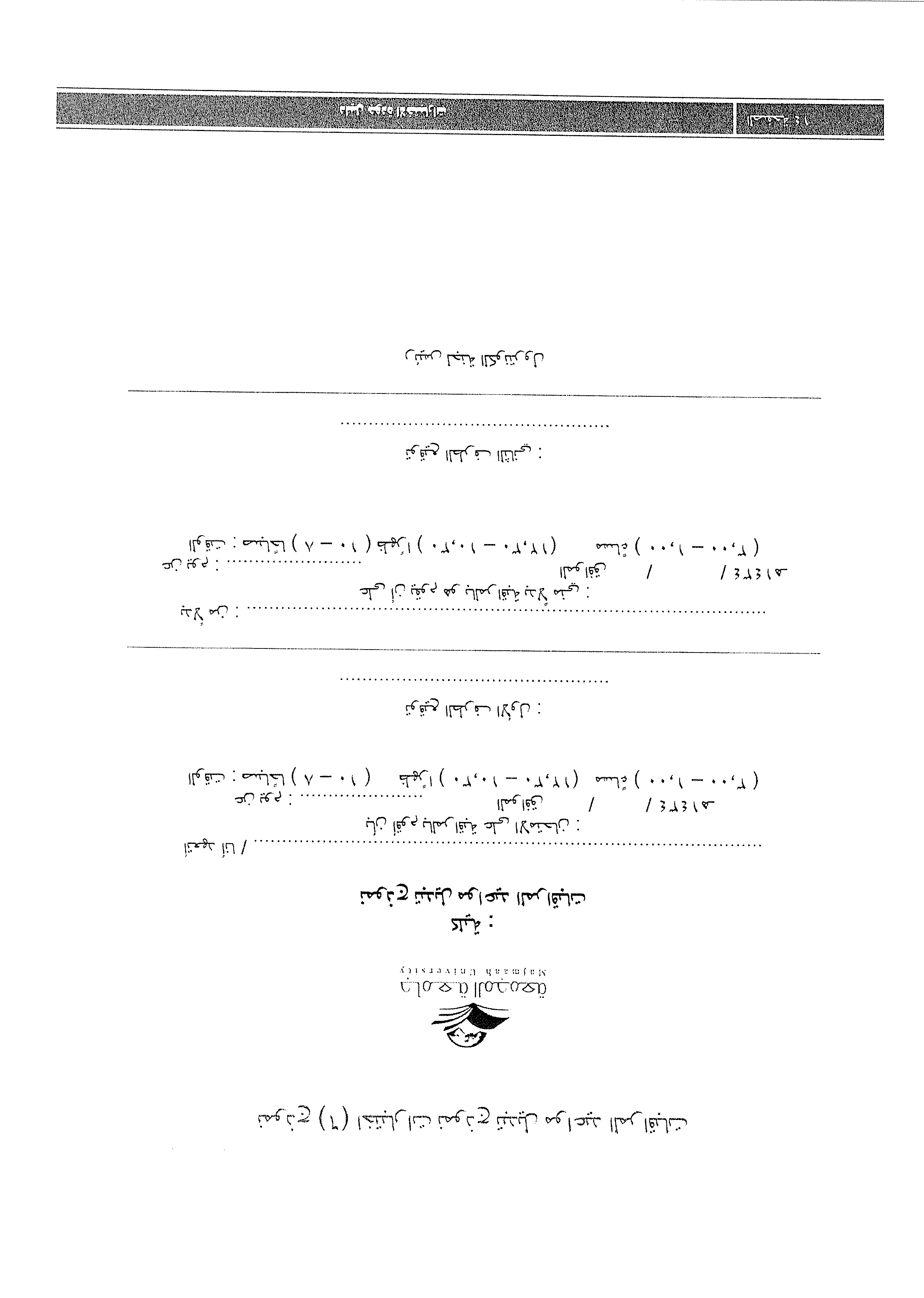 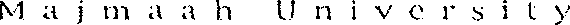 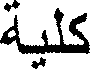 > › t v t )1 t rr	J 4i ,,•t zi ‹>«»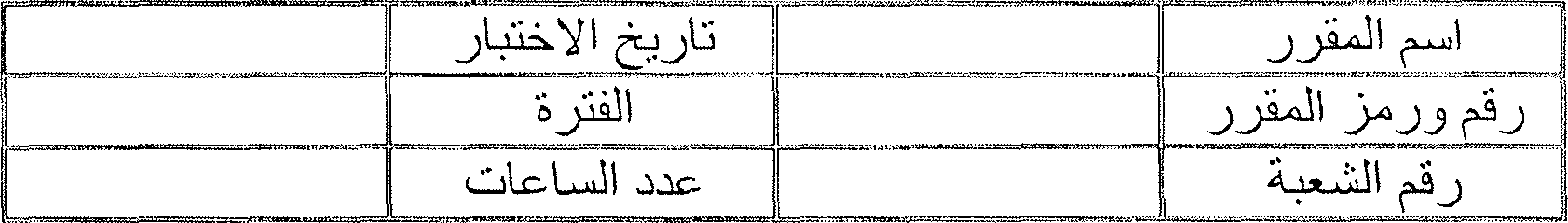 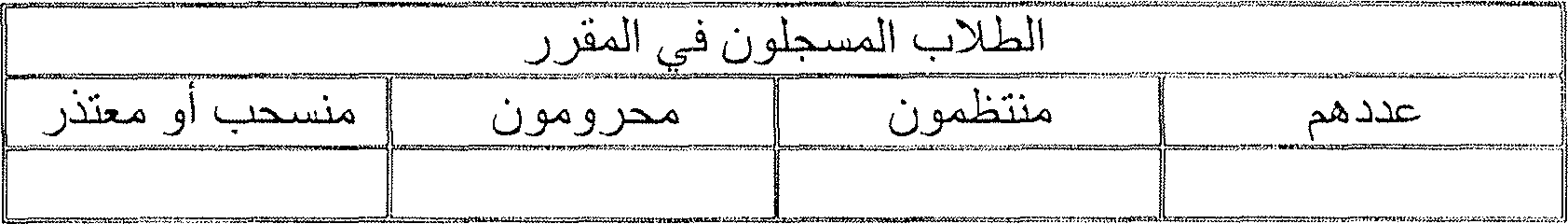 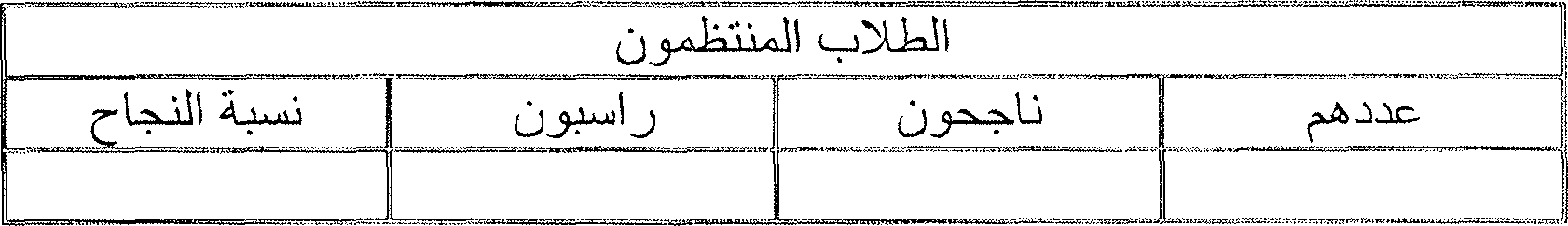 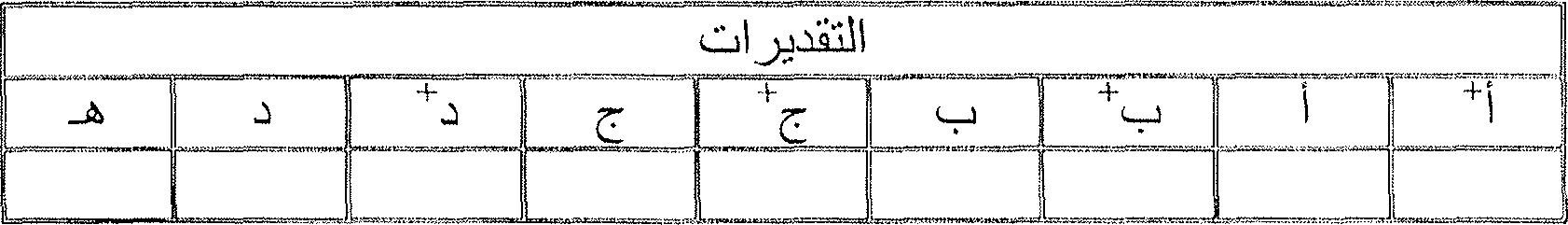 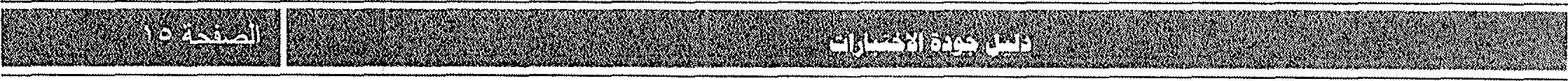 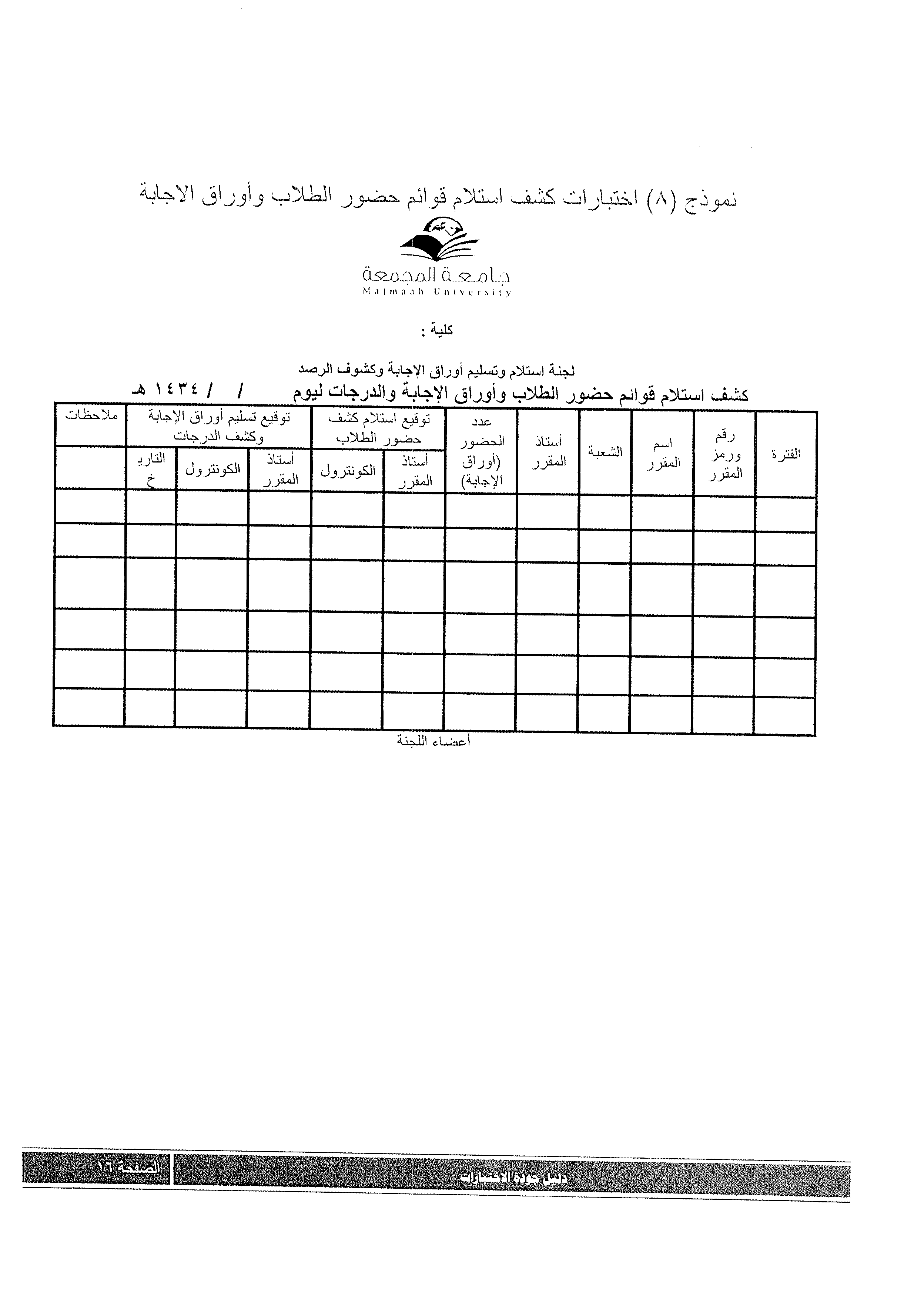 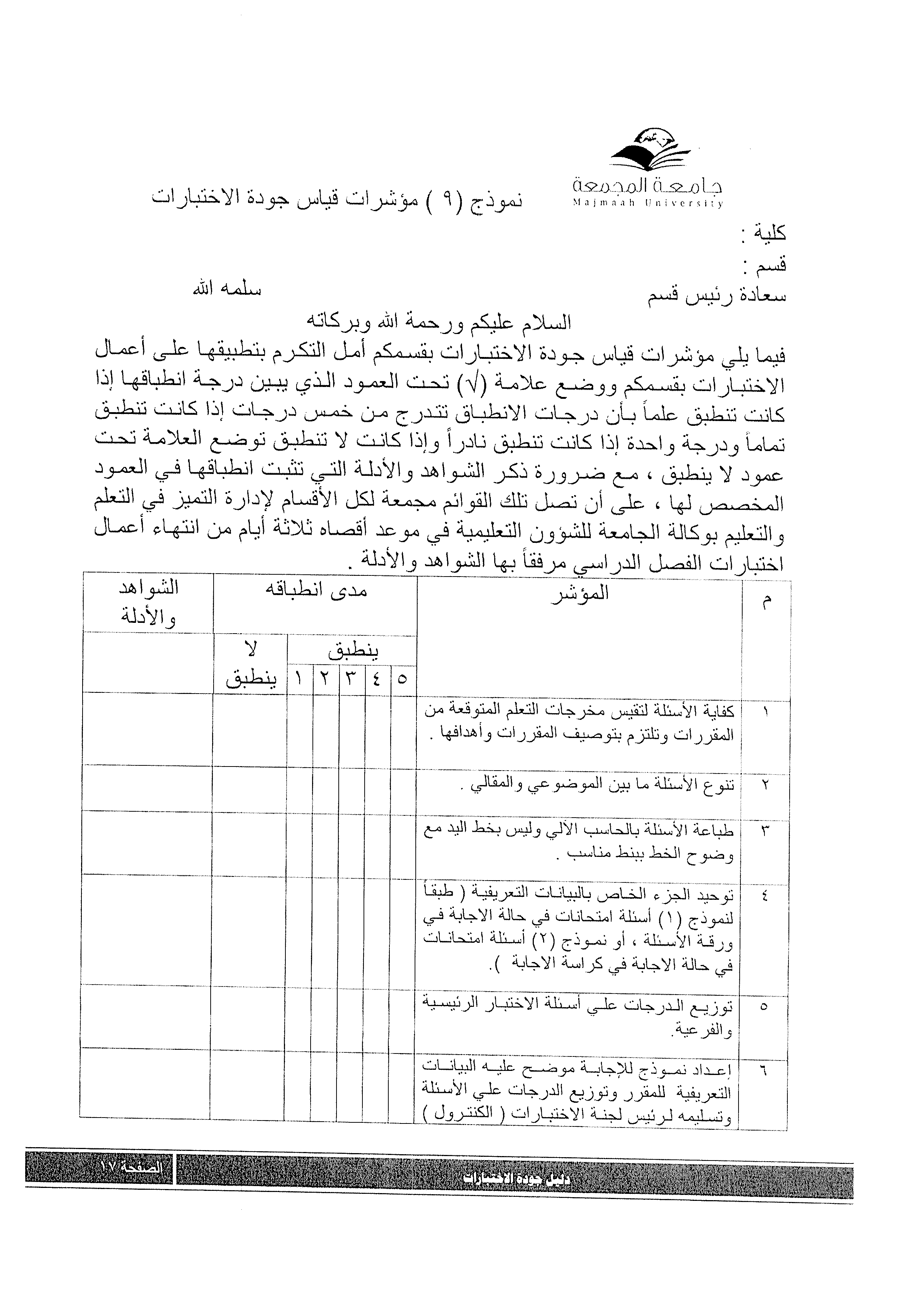 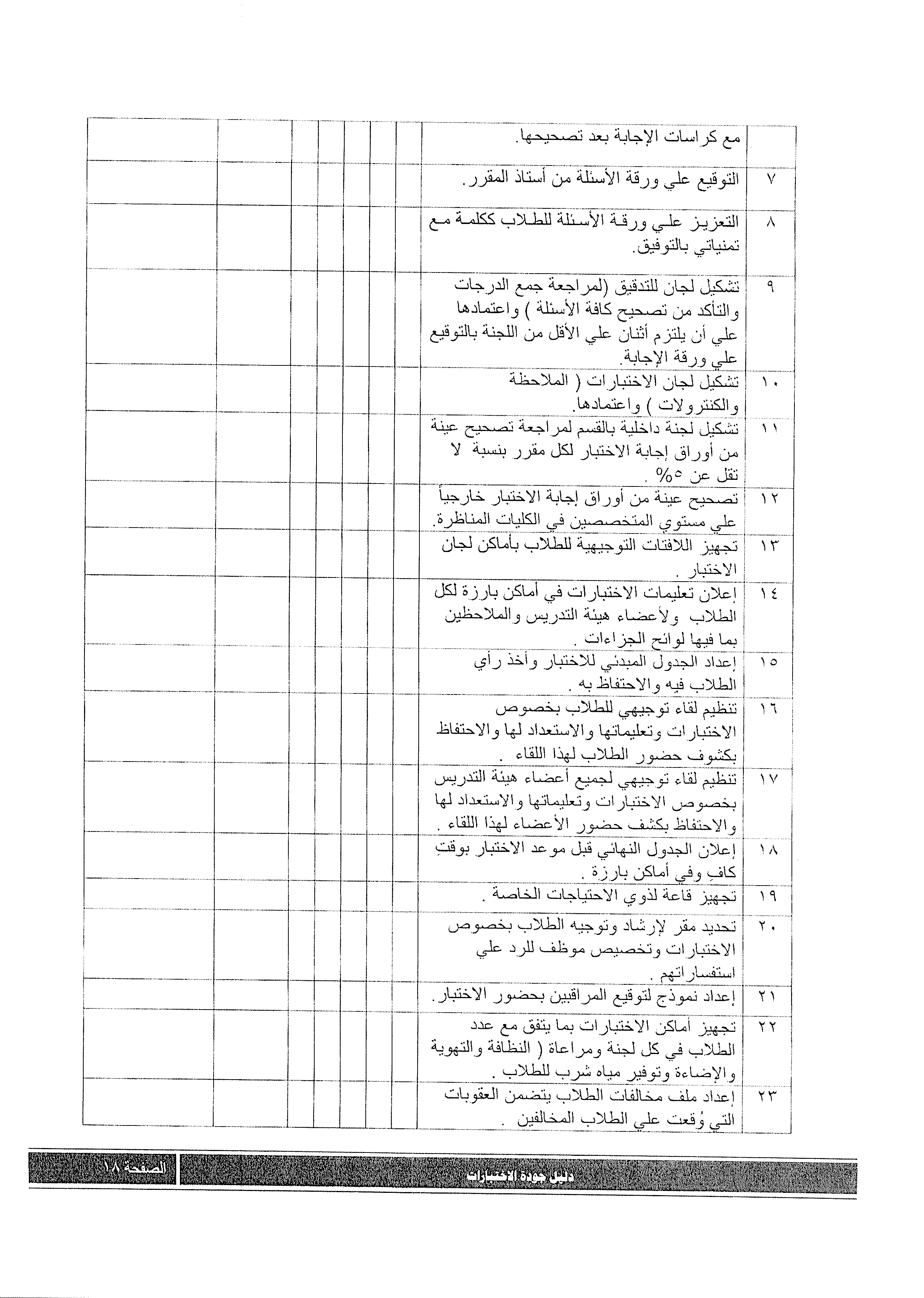 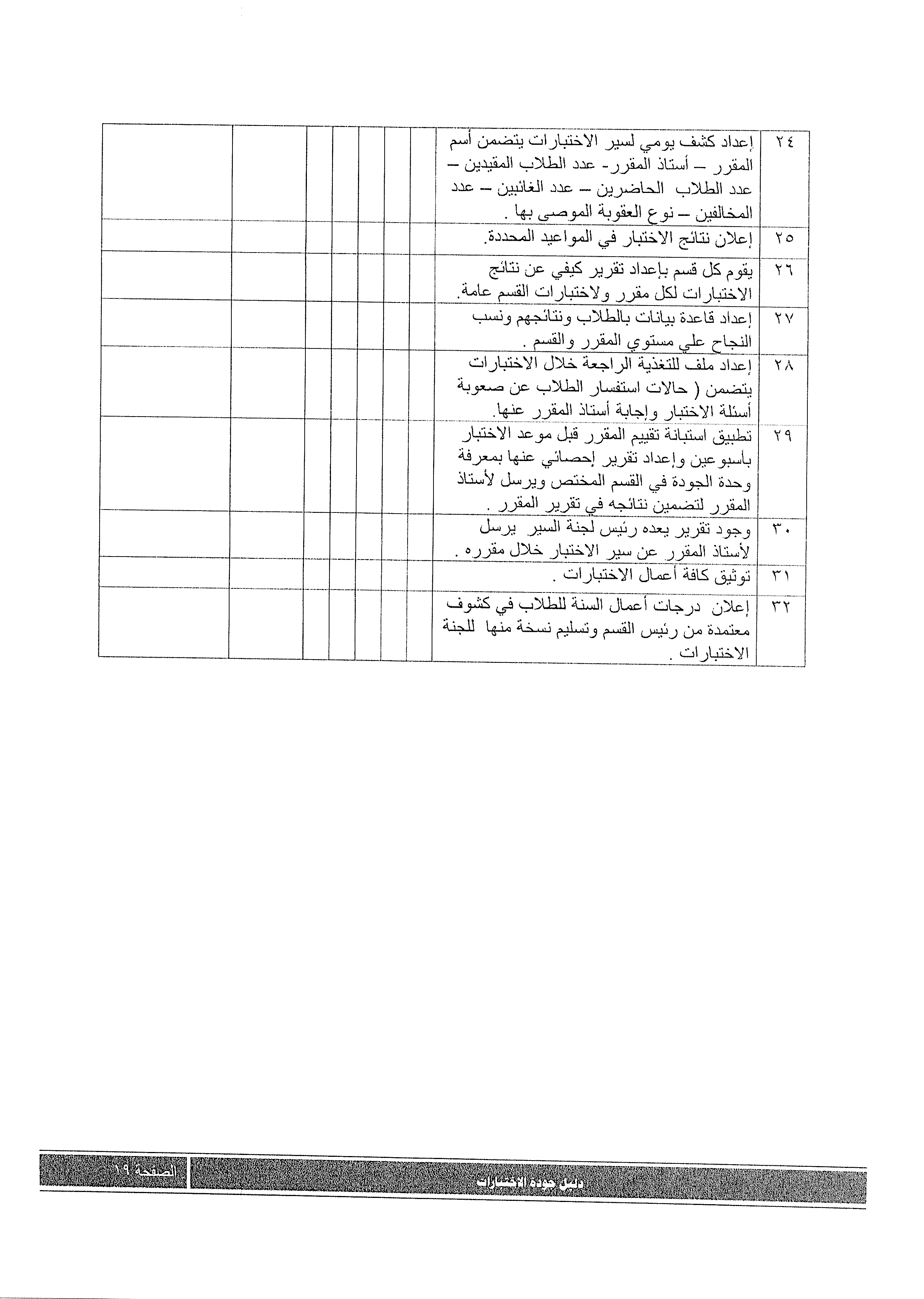 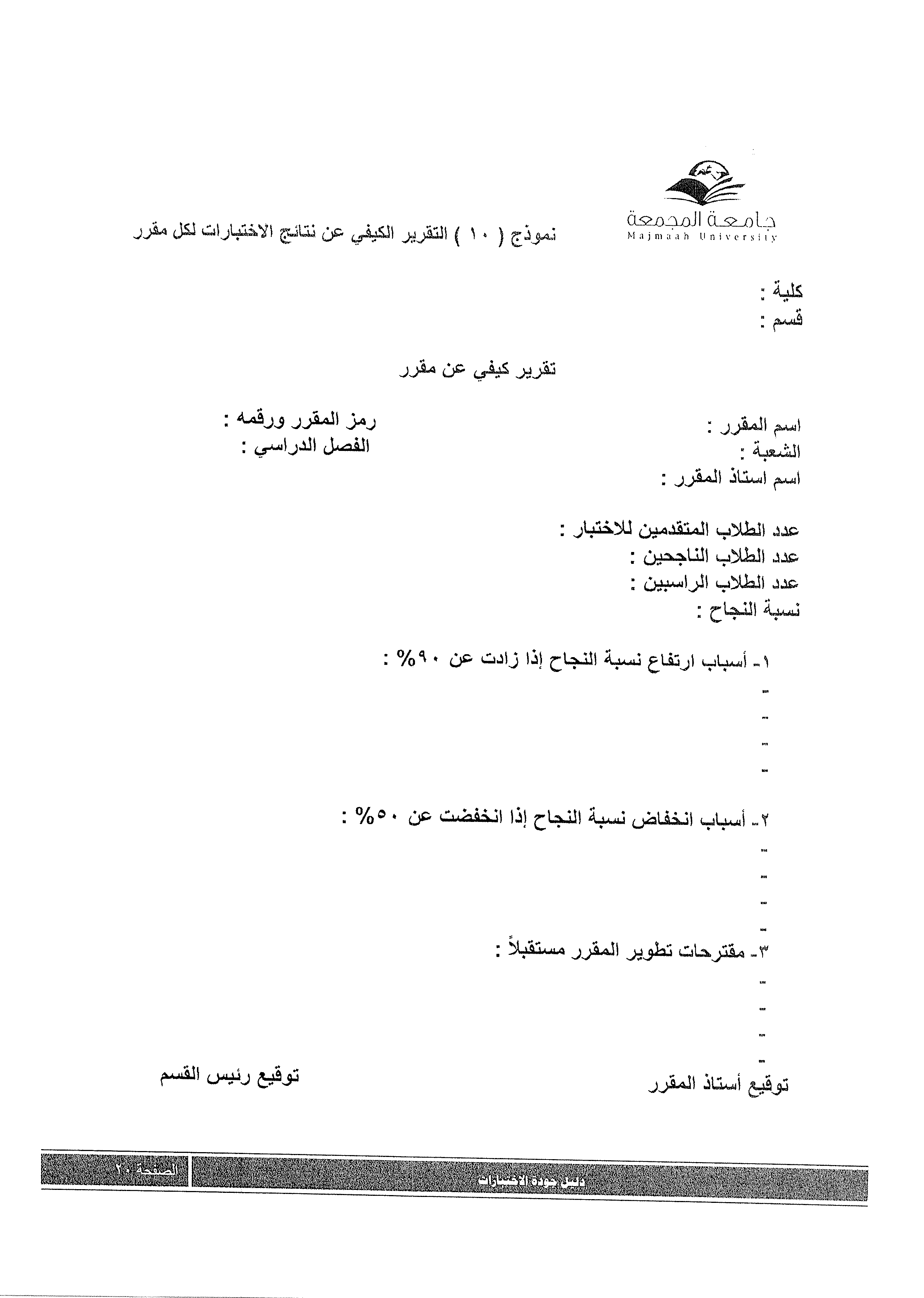 